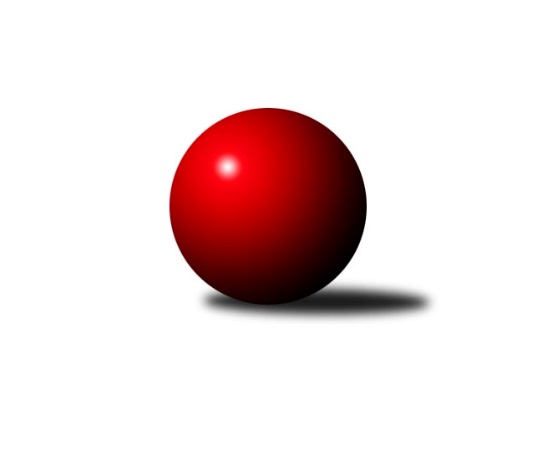 Č.9Ročník 2021/2022	16.7.2024 Severomoravská divize 2021/2022Statistika 9. kolaTabulka družstev:		družstvo	záp	výh	rem	proh	skore	sety	průměr	body	plné	dorážka	chyby	1.	SKK Jeseník ˝A˝	9	7	0	2	40.5 : 31.5 	(61.0 : 47.0)	2615	14	1814	801	38.6	2.	KK Šumperk A	9	6	1	2	44.0 : 28.0 	(65.5 : 42.5)	2693	13	1855	837	34.6	3.	TJ Spartak Bílovec ˝A˝	9	6	0	3	45.0 : 27.0 	(67.5 : 40.5)	2650	12	1814	835	29.6	4.	TJ Sokol Sedlnice ˝A˝	9	5	1	3	40.5 : 31.5 	(60.5 : 47.5)	2517	11	1739	778	39.1	5.	HKK Olomouc ˝B˝	8	5	0	3	38.0 : 26.0 	(50.5 : 45.5)	2571	10	1777	794	40.6	6.	TJ Horní Benešov ˝D˝	9	5	0	4	40.0 : 32.0 	(57.5 : 50.5)	2502	10	1733	768	46.2	7.	SKK Ostrava ˝A˝	8	4	1	3	35.5 : 28.5 	(48.0 : 48.0)	2510	9	1735	774	35.4	8.	TJ Opava ˝B˝	9	4	0	5	30.5 : 41.5 	(48.0 : 60.0)	2524	8	1753	771	44.1	9.	TJ Michalkovice A	9	3	0	6	30.0 : 42.0 	(47.0 : 61.0)	2507	6	1754	753	44.7	10.	TJ VOKD Poruba ˝A˝	9	2	1	6	26.0 : 46.0 	(42.0 : 66.0)	2490	5	1740	750	51.3	11.	TJ Odry ˝B˝	9	2	0	7	29.5 : 42.5 	(48.5 : 59.5)	2556	4	1766	790	40	12.	TJ Sokol Bohumín ˝B˝	9	2	0	7	24.5 : 47.5 	(40.0 : 68.0)	2511	4	1751	760	43.6Tabulka doma:		družstvo	záp	výh	rem	proh	skore	sety	průměr	body	maximum	minimum	1.	TJ Spartak Bílovec ˝A˝	4	4	0	0	24.0 : 8.0 	(33.0 : 15.0)	2669	8	2724	2609	2.	TJ Horní Benešov ˝D˝	5	4	0	1	26.0 : 14.0 	(30.0 : 30.0)	2640	8	2722	2577	3.	SKK Jeseník ˝A˝	5	4	0	1	24.5 : 15.5 	(32.5 : 27.5)	2699	8	2777	2620	4.	SKK Ostrava ˝A˝	4	3	1	0	21.5 : 10.5 	(27.5 : 20.5)	2410	7	2468	2371	5.	KK Šumperk A	4	3	1	0	21.0 : 11.0 	(29.5 : 18.5)	2707	7	2766	2609	6.	HKK Olomouc ˝B˝	4	3	0	1	23.0 : 9.0 	(27.0 : 21.0)	2573	6	2716	2382	7.	TJ Sokol Sedlnice ˝A˝	4	3	0	1	19.0 : 13.0 	(29.0 : 19.0)	2524	6	2551	2497	8.	TJ Opava ˝B˝	5	3	0	2	18.5 : 21.5 	(31.0 : 29.0)	2593	6	2645	2561	9.	TJ Michalkovice A	4	2	0	2	16.0 : 16.0 	(21.5 : 26.5)	2417	4	2486	2384	10.	TJ VOKD Poruba ˝A˝	5	2	0	3	17.0 : 23.0 	(27.0 : 33.0)	2480	4	2566	2424	11.	TJ Sokol Bohumín ˝B˝	4	1	0	3	11.0 : 21.0 	(17.5 : 30.5)	2517	2	2563	2490	12.	TJ Odry ˝B˝	5	1	0	4	16.5 : 23.5 	(27.0 : 33.0)	2600	2	2731	2536Tabulka venku:		družstvo	záp	výh	rem	proh	skore	sety	průměr	body	maximum	minimum	1.	SKK Jeseník ˝A˝	4	3	0	1	16.0 : 16.0 	(28.5 : 19.5)	2594	6	2665	2421	2.	KK Šumperk A	5	3	0	2	23.0 : 17.0 	(36.0 : 24.0)	2690	6	2787	2584	3.	TJ Sokol Sedlnice ˝A˝	5	2	1	2	21.5 : 18.5 	(31.5 : 28.5)	2516	5	2620	2334	4.	HKK Olomouc ˝B˝	4	2	0	2	15.0 : 17.0 	(23.5 : 24.5)	2571	4	2663	2444	5.	TJ Spartak Bílovec ˝A˝	5	2	0	3	21.0 : 19.0 	(34.5 : 25.5)	2646	4	2759	2443	6.	TJ Horní Benešov ˝D˝	4	1	0	3	14.0 : 18.0 	(27.5 : 20.5)	2467	2	2550	2359	7.	SKK Ostrava ˝A˝	4	1	0	3	14.0 : 18.0 	(20.5 : 27.5)	2535	2	2601	2467	8.	TJ Odry ˝B˝	4	1	0	3	13.0 : 19.0 	(21.5 : 26.5)	2545	2	2621	2495	9.	TJ Opava ˝B˝	4	1	0	3	12.0 : 20.0 	(17.0 : 31.0)	2507	2	2728	2403	10.	TJ Michalkovice A	5	1	0	4	14.0 : 26.0 	(25.5 : 34.5)	2525	2	2580	2465	11.	TJ Sokol Bohumín ˝B˝	5	1	0	4	13.5 : 26.5 	(22.5 : 37.5)	2509	2	2623	2327	12.	TJ VOKD Poruba ˝A˝	4	0	1	3	9.0 : 23.0 	(15.0 : 33.0)	2493	1	2597	2356Tabulka podzimní části:		družstvo	záp	výh	rem	proh	skore	sety	průměr	body	doma	venku	1.	SKK Jeseník ˝A˝	9	7	0	2	40.5 : 31.5 	(61.0 : 47.0)	2615	14 	4 	0 	1 	3 	0 	1	2.	KK Šumperk A	9	6	1	2	44.0 : 28.0 	(65.5 : 42.5)	2693	13 	3 	1 	0 	3 	0 	2	3.	TJ Spartak Bílovec ˝A˝	9	6	0	3	45.0 : 27.0 	(67.5 : 40.5)	2650	12 	4 	0 	0 	2 	0 	3	4.	TJ Sokol Sedlnice ˝A˝	9	5	1	3	40.5 : 31.5 	(60.5 : 47.5)	2517	11 	3 	0 	1 	2 	1 	2	5.	HKK Olomouc ˝B˝	8	5	0	3	38.0 : 26.0 	(50.5 : 45.5)	2571	10 	3 	0 	1 	2 	0 	2	6.	TJ Horní Benešov ˝D˝	9	5	0	4	40.0 : 32.0 	(57.5 : 50.5)	2502	10 	4 	0 	1 	1 	0 	3	7.	SKK Ostrava ˝A˝	8	4	1	3	35.5 : 28.5 	(48.0 : 48.0)	2510	9 	3 	1 	0 	1 	0 	3	8.	TJ Opava ˝B˝	9	4	0	5	30.5 : 41.5 	(48.0 : 60.0)	2524	8 	3 	0 	2 	1 	0 	3	9.	TJ Michalkovice A	9	3	0	6	30.0 : 42.0 	(47.0 : 61.0)	2507	6 	2 	0 	2 	1 	0 	4	10.	TJ VOKD Poruba ˝A˝	9	2	1	6	26.0 : 46.0 	(42.0 : 66.0)	2490	5 	2 	0 	3 	0 	1 	3	11.	TJ Odry ˝B˝	9	2	0	7	29.5 : 42.5 	(48.5 : 59.5)	2556	4 	1 	0 	4 	1 	0 	3	12.	TJ Sokol Bohumín ˝B˝	9	2	0	7	24.5 : 47.5 	(40.0 : 68.0)	2511	4 	1 	0 	3 	1 	0 	4Tabulka jarní části:		družstvo	záp	výh	rem	proh	skore	sety	průměr	body	doma	venku	1.	TJ Sokol Bohumín ˝B˝	0	0	0	0	0.0 : 0.0 	(0.0 : 0.0)	0	0 	0 	0 	0 	0 	0 	0 	2.	TJ Odry ˝B˝	0	0	0	0	0.0 : 0.0 	(0.0 : 0.0)	0	0 	0 	0 	0 	0 	0 	0 	3.	KK Šumperk A	0	0	0	0	0.0 : 0.0 	(0.0 : 0.0)	0	0 	0 	0 	0 	0 	0 	0 	4.	TJ Michalkovice A	0	0	0	0	0.0 : 0.0 	(0.0 : 0.0)	0	0 	0 	0 	0 	0 	0 	0 	5.	TJ Sokol Sedlnice ˝A˝	0	0	0	0	0.0 : 0.0 	(0.0 : 0.0)	0	0 	0 	0 	0 	0 	0 	0 	6.	SKK Jeseník ˝A˝	0	0	0	0	0.0 : 0.0 	(0.0 : 0.0)	0	0 	0 	0 	0 	0 	0 	0 	7.	TJ Opava ˝B˝	0	0	0	0	0.0 : 0.0 	(0.0 : 0.0)	0	0 	0 	0 	0 	0 	0 	0 	8.	SKK Ostrava ˝A˝	0	0	0	0	0.0 : 0.0 	(0.0 : 0.0)	0	0 	0 	0 	0 	0 	0 	0 	9.	TJ Spartak Bílovec ˝A˝	0	0	0	0	0.0 : 0.0 	(0.0 : 0.0)	0	0 	0 	0 	0 	0 	0 	0 	10.	TJ Horní Benešov ˝D˝	0	0	0	0	0.0 : 0.0 	(0.0 : 0.0)	0	0 	0 	0 	0 	0 	0 	0 	11.	HKK Olomouc ˝B˝	0	0	0	0	0.0 : 0.0 	(0.0 : 0.0)	0	0 	0 	0 	0 	0 	0 	0 	12.	TJ VOKD Poruba ˝A˝	0	0	0	0	0.0 : 0.0 	(0.0 : 0.0)	0	0 	0 	0 	0 	0 	0 	0 Zisk bodů pro družstvo:		jméno hráče	družstvo	body	zápasy	v %	dílčí body	sety	v %	1.	Jiří Kratoš 	TJ VOKD Poruba ˝A˝ 	8	/	9	(89%)	14	/	18	(78%)	2.	Michal Blažek 	TJ Horní Benešov ˝D˝ 	8	/	9	(89%)	14	/	18	(78%)	3.	Tomáš Binar 	TJ Spartak Bílovec ˝A˝ 	7	/	8	(88%)	11.5	/	16	(72%)	4.	Milan Janyška 	TJ Sokol Sedlnice ˝A˝ 	7	/	9	(78%)	13	/	18	(72%)	5.	Petr Rak 	TJ Horní Benešov ˝D˝ 	7	/	9	(78%)	11	/	18	(61%)	6.	Pavel Hrabec 	TJ VOKD Poruba ˝A˝ 	7	/	9	(78%)	10	/	18	(56%)	7.	Miroslav Mikulský 	TJ Sokol Sedlnice ˝A˝ 	6.5	/	7	(93%)	12	/	14	(86%)	8.	Jiří Trnka 	SKK Ostrava ˝A˝ 	6.5	/	8	(81%)	12	/	16	(75%)	9.	Dušan Říha 	HKK Olomouc ˝B˝ 	6	/	7	(86%)	7	/	14	(50%)	10.	Jaromír Rabenseifner 	KK Šumperk A 	6	/	8	(75%)	12	/	16	(75%)	11.	Petr Číž 	TJ Spartak Bílovec ˝A˝ 	6	/	8	(75%)	11.5	/	16	(72%)	12.	Ladislav Petr 	TJ Sokol Sedlnice ˝A˝ 	6	/	8	(75%)	10.5	/	16	(66%)	13.	Lada Péli 	TJ Sokol Bohumín ˝B˝ 	6	/	8	(75%)	9.5	/	16	(59%)	14.	Michal Smejkal 	SKK Jeseník ˝A˝ 	6	/	9	(67%)	12	/	18	(67%)	15.	Pavel Heinisch 	KK Šumperk A 	6	/	9	(67%)	12	/	18	(67%)	16.	Michal Kudela 	TJ Spartak Bílovec ˝A˝ 	5.5	/	9	(61%)	12	/	18	(67%)	17.	Josef Šrámek 	HKK Olomouc ˝B˝ 	5	/	7	(71%)	9.5	/	14	(68%)	18.	Martin Ščerba 	TJ Michalkovice A 	5	/	7	(71%)	7	/	14	(50%)	19.	Rostislav Biolek 	KK Šumperk A 	5	/	8	(63%)	11	/	16	(69%)	20.	Jiří Fárek 	SKK Jeseník ˝A˝ 	5	/	8	(63%)	10	/	16	(63%)	21.	Michal Blinka 	SKK Ostrava ˝A˝ 	5	/	8	(63%)	10	/	16	(63%)	22.	David Binar 	TJ Spartak Bílovec ˝A˝ 	5	/	8	(63%)	10	/	16	(63%)	23.	Leopold Jašek 	HKK Olomouc ˝B˝ 	5	/	8	(63%)	6	/	16	(38%)	24.	Zdeněk Smrža 	TJ Horní Benešov ˝D˝ 	5	/	8	(63%)	6	/	16	(38%)	25.	Stanislav Ovšák 	TJ Odry ˝B˝ 	5	/	9	(56%)	8.5	/	18	(47%)	26.	Jiří Řepecký 	TJ Michalkovice A 	5	/	9	(56%)	8.5	/	18	(47%)	27.	Michaela Tobolová 	TJ Sokol Sedlnice ˝A˝ 	5	/	9	(56%)	8	/	18	(44%)	28.	Pavel Martinec 	TJ Opava ˝B˝ 	4.5	/	9	(50%)	10	/	18	(56%)	29.	Miroslav Vala 	SKK Jeseník ˝A˝ 	4	/	5	(80%)	8	/	10	(80%)	30.	Lukáš Dadák 	HKK Olomouc ˝B˝ 	4	/	5	(80%)	6	/	10	(60%)	31.	Vojtěch Rozkopal 	TJ Odry ˝B˝ 	4	/	6	(67%)	6	/	12	(50%)	32.	Miroslav Pytel 	SKK Ostrava ˝A˝ 	4	/	6	(67%)	4.5	/	12	(38%)	33.	Ondřej Gajdičiar 	TJ Odry ˝B˝ 	4	/	7	(57%)	7.5	/	14	(54%)	34.	Daniel Dudek 	TJ Michalkovice A 	4	/	7	(57%)	6.5	/	14	(46%)	35.	Milan Sekanina 	HKK Olomouc ˝B˝ 	4	/	8	(50%)	9	/	16	(56%)	36.	Aleš Fischer 	TJ Opava ˝B˝ 	4	/	8	(50%)	8	/	16	(50%)	37.	Rostislav Kletenský 	TJ Sokol Sedlnice ˝A˝ 	4	/	8	(50%)	6	/	16	(38%)	38.	Karel Šnajdárek 	TJ Odry ˝B˝ 	4	/	8	(50%)	5	/	16	(31%)	39.	Martin Švrčina 	TJ Horní Benešov ˝D˝ 	4	/	9	(44%)	11	/	18	(61%)	40.	Gustav Vojtek 	KK Šumperk A 	4	/	9	(44%)	9	/	18	(50%)	41.	Rudolf Haim 	TJ Opava ˝B˝ 	4	/	9	(44%)	6	/	18	(33%)	42.	Dalibor Hamrozy 	TJ Sokol Bohumín ˝B˝ 	3.5	/	7	(50%)	6	/	14	(43%)	43.	Svatopluk Kříž 	TJ Opava ˝B˝ 	3	/	3	(100%)	5	/	6	(83%)	44.	Pavel Hannig 	SKK Jeseník ˝A˝ 	3	/	5	(60%)	7	/	10	(70%)	45.	David Láčík 	TJ Horní Benešov ˝D˝ 	3	/	6	(50%)	8	/	12	(67%)	46.	František Habrman 	KK Šumperk A 	3	/	6	(50%)	7.5	/	12	(63%)	47.	Milan Zezulka 	TJ Spartak Bílovec ˝A˝ 	3	/	6	(50%)	7	/	12	(58%)	48.	Josef Jurášek 	TJ Michalkovice A 	3	/	7	(43%)	8	/	14	(57%)	49.	Michal Zych 	TJ Sokol Bohumín ˝B˝ 	3	/	7	(43%)	7	/	14	(50%)	50.	Jan Pavlosek 	SKK Ostrava ˝A˝ 	3	/	7	(43%)	6	/	14	(43%)	51.	Antonín Fabík 	TJ Spartak Bílovec ˝A˝ 	3	/	7	(43%)	5.5	/	14	(39%)	52.	Jana Frydrychová 	TJ Odry ˝B˝ 	3	/	7	(43%)	5	/	14	(36%)	53.	Štefan Dendis 	TJ Sokol Bohumín ˝B˝ 	3	/	7	(43%)	5	/	14	(36%)	54.	Zdeněk Chlopčík 	TJ Opava ˝B˝ 	3	/	8	(38%)	8	/	16	(50%)	55.	Miroslav Smrčka 	KK Šumperk A 	3	/	9	(33%)	8	/	18	(44%)	56.	Jaromíra Smejkalová 	SKK Jeseník ˝A˝ 	3	/	9	(33%)	8	/	18	(44%)	57.	Jaromír Hendrych 	TJ Horní Benešov ˝D˝ 	3	/	9	(33%)	7.5	/	18	(42%)	58.	Libor Krajčí 	TJ Sokol Bohumín ˝B˝ 	3	/	9	(33%)	6	/	18	(33%)	59.	Petr Řepecký 	TJ Michalkovice A 	3	/	9	(33%)	6	/	18	(33%)	60.	Václav Smejkal 	SKK Jeseník ˝A˝ 	2.5	/	6	(42%)	7	/	12	(58%)	61.	Jaroslav Sedlář 	KK Šumperk A 	2	/	2	(100%)	4	/	4	(100%)	62.	Radek Hejtman 	HKK Olomouc ˝B˝ 	2	/	3	(67%)	5	/	6	(83%)	63.	Vladimír Štacha 	TJ Spartak Bílovec ˝A˝ 	2	/	3	(67%)	5	/	6	(83%)	64.	Petra Rosypalová 	SKK Jeseník ˝A˝ 	2	/	3	(67%)	3	/	6	(50%)	65.	Jan Stuchlík 	TJ Sokol Sedlnice ˝A˝ 	2	/	6	(33%)	7	/	12	(58%)	66.	Jiří Madecký 	TJ Odry ˝B˝ 	2	/	6	(33%)	6.5	/	12	(54%)	67.	Miroslav Složil 	SKK Ostrava ˝A˝ 	2	/	6	(33%)	5.5	/	12	(46%)	68.	Radek Foltýn 	SKK Ostrava ˝A˝ 	2	/	6	(33%)	4	/	12	(33%)	69.	Jan Strnadel 	TJ Opava ˝B˝ 	2	/	7	(29%)	5	/	14	(36%)	70.	Josef Linhart 	TJ Michalkovice A 	2	/	7	(29%)	5	/	14	(36%)	71.	Michal Bezruč 	TJ VOKD Poruba ˝A˝ 	2	/	7	(29%)	4	/	14	(29%)	72.	Radek Malíšek 	HKK Olomouc ˝B˝ 	2	/	8	(25%)	8	/	16	(50%)	73.	Lukáš Trojek 	TJ VOKD Poruba ˝A˝ 	2	/	8	(25%)	3	/	16	(19%)	74.	Jan Kučák 	TJ Odry ˝B˝ 	1.5	/	5	(30%)	5	/	10	(50%)	75.	Filip Sýkora 	TJ Spartak Bílovec ˝A˝ 	1.5	/	5	(30%)	5	/	10	(50%)	76.	Jaroslav Vymazal 	KK Šumperk A 	1	/	1	(100%)	2	/	2	(100%)	77.	Rostislav Bareš 	TJ VOKD Poruba ˝A˝ 	1	/	1	(100%)	1	/	2	(50%)	78.	Daniel Malina 	TJ Odry ˝B˝ 	1	/	2	(50%)	2	/	4	(50%)	79.	Libor Pšenica 	TJ Michalkovice A 	1	/	2	(50%)	2	/	4	(50%)	80.	Tomáš Polášek 	SKK Ostrava ˝A˝ 	1	/	2	(50%)	1	/	4	(25%)	81.	Martina Honlová 	TJ Sokol Bohumín ˝B˝ 	1	/	2	(50%)	1	/	4	(25%)	82.	Vladimír Korta 	SKK Ostrava ˝A˝ 	1	/	3	(33%)	3	/	6	(50%)	83.	Veronika Ovšáková 	TJ Odry ˝B˝ 	1	/	3	(33%)	3	/	6	(50%)	84.	Petra Rosypalová 	SKK Jeseník ˝A˝ 	1	/	3	(33%)	1.5	/	6	(25%)	85.	Mariusz Gierczak 	TJ Opava ˝B˝ 	1	/	4	(25%)	3	/	8	(38%)	86.	Petr Řepecký 	TJ Michalkovice A 	1	/	5	(20%)	3	/	10	(30%)	87.	Břetislav Mrkvica 	TJ Opava ˝B˝ 	1	/	6	(17%)	3	/	12	(25%)	88.	René Světlík 	TJ Sokol Bohumín ˝B˝ 	1	/	6	(17%)	2	/	12	(17%)	89.	Jáchym Kratoš 	TJ VOKD Poruba ˝A˝ 	1	/	8	(13%)	5	/	16	(31%)	90.	Martin Skopal 	TJ VOKD Poruba ˝A˝ 	1	/	8	(13%)	3	/	16	(19%)	91.	Jana Fousková 	SKK Jeseník ˝A˝ 	0	/	1	(0%)	1	/	2	(50%)	92.	Jiří Adamus 	TJ VOKD Poruba ˝A˝ 	0	/	1	(0%)	1	/	2	(50%)	93.	Jan Ščerba 	TJ Michalkovice A 	0	/	1	(0%)	1	/	2	(50%)	94.	Radim Bezruč 	TJ VOKD Poruba ˝A˝ 	0	/	1	(0%)	1	/	2	(50%)	95.	Jozef Kuzma 	TJ Sokol Bohumín ˝B˝ 	0	/	1	(0%)	1	/	2	(50%)	96.	René Kaňák 	KK Šumperk A 	0	/	1	(0%)	0	/	2	(0%)	97.	Milan Vymazal 	KK Šumperk A 	0	/	1	(0%)	0	/	2	(0%)	98.	David Stareček 	TJ VOKD Poruba ˝A˝ 	0	/	1	(0%)	0	/	2	(0%)	99.	Zdeněk Žanda 	TJ Horní Benešov ˝D˝ 	0	/	1	(0%)	0	/	2	(0%)	100.	David Juřica 	TJ Sokol Sedlnice ˝A˝ 	0	/	1	(0%)	0	/	2	(0%)	101.	Pavel Plaček 	TJ Sokol Bohumín ˝B˝ 	0	/	1	(0%)	0	/	2	(0%)	102.	Pavla Hendrychová 	TJ Horní Benešov ˝D˝ 	0	/	1	(0%)	0	/	2	(0%)	103.	Jaroslav Hrabuška 	TJ VOKD Poruba ˝A˝ 	0	/	1	(0%)	0	/	2	(0%)	104.	Alena Kopecká 	HKK Olomouc ˝B˝ 	0	/	1	(0%)	0	/	2	(0%)	105.	Marie Říhová 	HKK Olomouc ˝B˝ 	0	/	1	(0%)	0	/	2	(0%)	106.	Jan Frydrych 	TJ Odry ˝B˝ 	0	/	1	(0%)	0	/	2	(0%)	107.	Alfréd Hermann 	TJ Sokol Bohumín ˝B˝ 	0	/	2	(0%)	1	/	4	(25%)	108.	Lubomír Richter 	TJ Sokol Bohumín ˝B˝ 	0	/	2	(0%)	1	/	4	(25%)	109.	Hana Zaškolná 	TJ Sokol Bohumín ˝B˝ 	0	/	2	(0%)	0.5	/	4	(13%)	110.	Petr Kowalczyk 	TJ Sokol Sedlnice ˝A˝ 	0	/	3	(0%)	2	/	6	(33%)	111.	Renáta Janyšková 	TJ Sokol Sedlnice ˝A˝ 	0	/	3	(0%)	2	/	6	(33%)	112.	Rostislav Cundrla 	SKK Jeseník ˝A˝ 	0	/	5	(0%)	3.5	/	10	(35%)Průměry na kuželnách:		kuželna	průměr	plné	dorážka	chyby	výkon na hráče	1.	SKK Jeseník, 1-4	2684	1834	850	35.5	(447.4)	2.	KK Šumperk, 1-4	2663	1836	827	40.5	(443.9)	3.	 Horní Benešov, 1-4	2645	1829	815	43.6	(440.8)	4.	TJ Valašské Meziříčí, 1-4	2615	1801	813	39.5	(435.9)	5.	TJ Opava, 1-4	2597	1791	805	43.3	(432.9)	6.	TJ Spartak Bílovec, 1-2	2581	1782	799	37.8	(430.3)	7.	HKK Olomouc, 1-4	2565	1797	767	46.9	(427.6)	8.	TJ Sokol Bohumín, 1-4	2546	1763	782	43.1	(424.4)	9.	TJ Sokol Sedlnice, 1-2	2512	1731	781	33.5	(418.8)	10.	TJ VOKD Poruba, 1-4	2489	1727	762	45.4	(414.9)	11.	TJ Michalkovice, 1-2	2411	1690	721	41.4	(402.0)	12.	SKK Ostrava, 1-2	2390	1656	733	33.4	(398.4)Nejlepší výkony na kuželnách:SKK Jeseník, 1-4SKK Jeseník ˝A˝	2777	8. kolo	Václav Smejkal 	SKK Jeseník ˝A˝	498	8. koloTJ Opava ˝B˝	2728	4. kolo	Miroslav Vala 	SKK Jeseník ˝A˝	496	2. koloSKK Jeseník ˝A˝	2716	6. kolo	Svatopluk Kříž 	TJ Opava ˝B˝	491	4. koloSKK Jeseník ˝A˝	2706	2. kolo	Michal Smejkal 	SKK Jeseník ˝A˝	490	6. koloKK Šumperk A	2692	8. kolo	Pavel Heinisch 	KK Šumperk A	489	8. koloSKK Jeseník ˝A˝	2678	9. kolo	Miroslav Vala 	SKK Jeseník ˝A˝	488	8. koloHKK Olomouc ˝B˝	2663	6. kolo	Rudolf Haim 	TJ Opava ˝B˝	475	4. koloTJ Spartak Bílovec ˝A˝	2661	9. kolo	Petra Rosypalová 	SKK Jeseník ˝A˝	472	8. koloSKK Jeseník ˝A˝	2620	4. kolo	Pavel Hannig 	SKK Jeseník ˝A˝	468	6. koloSKK Ostrava ˝A˝	2601	2. kolo	Filip Sýkora 	TJ Spartak Bílovec ˝A˝	467	9. koloKK Šumperk, 1-4KK Šumperk A	2766	7. kolo	Tomáš Binar 	TJ Spartak Bílovec ˝A˝	509	3. koloKK Šumperk A	2729	5. kolo	Rostislav Biolek 	KK Šumperk A	500	7. koloKK Šumperk A	2724	3. kolo	Jaromír Rabenseifner 	KK Šumperk A	497	7. koloTJ Spartak Bílovec ˝A˝	2717	3. kolo	Jaromír Rabenseifner 	KK Šumperk A	496	5. koloKK Šumperk A	2609	1. kolo	Ladislav Petr 	TJ Sokol Sedlnice ˝A˝	492	1. koloTJ Sokol Sedlnice ˝A˝	2607	1. kolo	Pavel Heinisch 	KK Šumperk A	488	3. koloTJ Michalkovice A	2580	5. kolo	Gustav Vojtek 	KK Šumperk A	479	7. koloSKK Ostrava ˝A˝	2577	7. kolo	Gustav Vojtek 	KK Šumperk A	475	3. kolo		. kolo	František Habrman 	KK Šumperk A	464	3. kolo		. kolo	Michal Kudela 	TJ Spartak Bílovec ˝A˝	463	3. kolo Horní Benešov, 1-4KK Šumperk A	2787	6. kolo	Jaromír Rabenseifner 	KK Šumperk A	529	6. koloTJ Horní Benešov ˝D˝	2722	7. kolo	Vojtěch Rozkopal 	TJ Odry ˝B˝	516	4. koloSKK Jeseník ˝A˝	2665	7. kolo	Václav Smejkal 	SKK Jeseník ˝A˝	509	7. koloTJ Horní Benešov ˝D˝	2665	2. kolo	Gustav Vojtek 	KK Šumperk A	483	6. koloTJ Horní Benešov ˝D˝	2625	4. kolo	Michal Blažek 	TJ Horní Benešov ˝D˝	482	7. koloTJ Sokol Bohumín ˝B˝	2623	2. kolo	Rostislav Biolek 	KK Šumperk A	475	6. koloTJ Odry ˝B˝	2621	4. kolo	Michal Blažek 	TJ Horní Benešov ˝D˝	471	9. koloTJ Horní Benešov ˝D˝	2609	9. kolo	Petr Rak 	TJ Horní Benešov ˝D˝	471	7. koloTJ Horní Benešov ˝D˝	2577	6. kolo	Michal Smejkal 	SKK Jeseník ˝A˝	468	7. koloTJ Michalkovice A	2556	9. kolo	Michal Blažek 	TJ Horní Benešov ˝D˝	466	6. koloTJ Valašské Meziříčí, 1-4KK Šumperk A	2733	2. kolo	Jana Frydrychová 	TJ Odry ˝B˝	498	3. koloTJ Odry ˝B˝	2731	9. kolo	Jana Frydrychová 	TJ Odry ˝B˝	497	9. koloHKK Olomouc ˝B˝	2662	3. kolo	František Habrman 	KK Šumperk A	479	2. koloSKK Jeseník ˝A˝	2647	5. kolo	Milan Janyška 	TJ Sokol Sedlnice ˝A˝	472	7. koloTJ Odry ˝B˝	2606	5. kolo	Dušan Říha 	HKK Olomouc ˝B˝	471	3. koloTJ Odry ˝B˝	2584	3. kolo	Jana Frydrychová 	TJ Odry ˝B˝	471	5. koloTJ Sokol Sedlnice ˝A˝	2574	7. kolo	Rostislav Cundrla 	SKK Jeseník ˝A˝	466	5. koloTJ Odry ˝B˝	2545	7. kolo	Milan Sekanina 	HKK Olomouc ˝B˝	465	3. koloTJ Sokol Bohumín ˝B˝	2537	9. kolo	Pavel Hannig 	SKK Jeseník ˝A˝	465	5. koloTJ Odry ˝B˝	2536	2. kolo	Rostislav Biolek 	KK Šumperk A	464	2. koloTJ Opava, 1-4TJ Spartak Bílovec ˝A˝	2759	7. kolo	Petr Číž 	TJ Spartak Bílovec ˝A˝	471	7. koloKK Šumperk A	2652	9. kolo	Petr Rak 	TJ Horní Benešov ˝D˝	471	3. koloTJ Opava ˝B˝	2645	5. kolo	David Binar 	TJ Spartak Bílovec ˝A˝	468	7. koloTJ Opava ˝B˝	2629	7. kolo	Jiří Kratoš 	TJ VOKD Poruba ˝A˝	466	5. koloTJ VOKD Poruba ˝A˝	2597	5. kolo	Jaromír Rabenseifner 	KK Šumperk A	465	9. koloTJ Opava ˝B˝	2566	9. kolo	Pavel Martinec 	TJ Opava ˝B˝	463	7. koloTJ Opava ˝B˝	2566	1. kolo	Michal Kudela 	TJ Spartak Bílovec ˝A˝	463	7. koloTJ Opava ˝B˝	2561	3. kolo	Pavel Martinec 	TJ Opava ˝B˝	462	5. koloTJ Odry ˝B˝	2527	1. kolo	Jaroslav Vymazal 	KK Šumperk A	461	9. koloTJ Horní Benešov ˝D˝	2474	3. kolo	Filip Sýkora 	TJ Spartak Bílovec ˝A˝	461	7. koloTJ Spartak Bílovec, 1-2TJ Spartak Bílovec ˝A˝	2724	4. kolo	Milan Zezulka 	TJ Spartak Bílovec ˝A˝	499	4. koloTJ Spartak Bílovec ˝A˝	2705	6. kolo	Milan Zezulka 	TJ Spartak Bílovec ˝A˝	488	1. koloTJ Spartak Bílovec ˝A˝	2636	8. kolo	Michal Kudela 	TJ Spartak Bílovec ˝A˝	471	4. koloTJ Spartak Bílovec ˝A˝	2609	1. kolo	Lada Péli 	TJ Sokol Bohumín ˝B˝	469	6. koloTJ Sokol Bohumín ˝B˝	2559	6. kolo	Tomáš Binar 	TJ Spartak Bílovec ˝A˝	466	6. koloTJ Michalkovice A	2497	4. kolo	Michal Kudela 	TJ Spartak Bílovec ˝A˝	465	8. koloTJ Odry ˝B˝	2495	8. kolo	Petr Číž 	TJ Spartak Bílovec ˝A˝	464	6. koloTJ VOKD Poruba ˝A˝	2428	1. kolo	Dalibor Hamrozy 	TJ Sokol Bohumín ˝B˝	462	6. kolo		. kolo	Michal Kudela 	TJ Spartak Bílovec ˝A˝	461	6. kolo		. kolo	Vladimír Štacha 	TJ Spartak Bílovec ˝A˝	460	8. koloHKK Olomouc, 1-4HKK Olomouc ˝B˝	2716	7. kolo	Lukáš Dadák 	HKK Olomouc ˝B˝	487	7. koloSKK Ostrava ˝A˝	2647	9. kolo	Jiří Kratoš 	TJ VOKD Poruba ˝A˝	486	7. koloHKK Olomouc ˝B˝	2610	4. kolo	Gustav Vojtek 	KK Šumperk A	473	4. koloTJ VOKD Poruba ˝A˝	2590	7. kolo	Josef Šrámek 	HKK Olomouc ˝B˝	471	9. koloHKK Olomouc ˝B˝	2585	2. kolo	Radek Foltýn 	SKK Ostrava ˝A˝	460	9. koloHKK Olomouc ˝B˝	2584	9. kolo	Josef Šrámek 	HKK Olomouc ˝B˝	457	7. koloKK Šumperk A	2584	4. kolo	Milan Sekanina 	HKK Olomouc ˝B˝	457	5. koloTJ Horní Benešov ˝D˝	2485	5. kolo	Milan Sekanina 	HKK Olomouc ˝B˝	456	7. koloTJ Opava ˝B˝	2475	2. kolo	Dušan Říha 	HKK Olomouc ˝B˝	456	7. koloHKK Olomouc ˝B˝	2382	5. kolo	Radek Hejtman 	HKK Olomouc ˝B˝	455	9. koloTJ Sokol Bohumín, 1-4SKK Jeseník ˝A˝	2641	3. kolo	Michal Smejkal 	SKK Jeseník ˝A˝	468	3. koloTJ Sokol Sedlnice ˝A˝	2620	5. kolo	Leopold Jašek 	HKK Olomouc ˝B˝	465	1. koloTJ Sokol Bohumín ˝B˝	2563	7. kolo	Lada Péli 	TJ Sokol Bohumín ˝B˝	464	7. koloTJ Michalkovice A	2526	7. kolo	Štefan Dendis 	TJ Sokol Bohumín ˝B˝	454	7. koloTJ Sokol Bohumín ˝B˝	2524	5. kolo	Jiří Fárek 	SKK Jeseník ˝A˝	452	3. koloHKK Olomouc ˝B˝	2515	1. kolo	Miroslav Mikulský 	TJ Sokol Sedlnice ˝A˝	451	5. koloTJ Sokol Bohumín ˝B˝	2492	1. kolo	Pavel Hannig 	SKK Jeseník ˝A˝	449	3. koloTJ Sokol Bohumín ˝B˝	2490	3. kolo	Lada Péli 	TJ Sokol Bohumín ˝B˝	448	3. kolo		. kolo	Daniel Dudek 	TJ Michalkovice A	445	7. kolo		. kolo	Petra Rosypalová 	SKK Jeseník ˝A˝	440	3. koloTJ Sokol Sedlnice, 1-2TJ Spartak Bílovec ˝A˝	2650	2. kolo	Vladimír Štacha 	TJ Spartak Bílovec ˝A˝	469	2. koloTJ Sokol Sedlnice ˝A˝	2551	6. kolo	Milan Janyška 	TJ Sokol Sedlnice ˝A˝	466	4. koloTJ Sokol Sedlnice ˝A˝	2526	2. kolo	Petr Číž 	TJ Spartak Bílovec ˝A˝	460	2. koloTJ Sokol Sedlnice ˝A˝	2520	4. kolo	Tomáš Binar 	TJ Spartak Bílovec ˝A˝	454	2. koloTJ Sokol Sedlnice ˝A˝	2497	8. kolo	Ladislav Petr 	TJ Sokol Sedlnice ˝A˝	449	6. koloSKK Ostrava ˝A˝	2494	4. kolo	Miroslav Mikulský 	TJ Sokol Sedlnice ˝A˝	449	2. koloHKK Olomouc ˝B˝	2444	8. kolo	Ladislav Petr 	TJ Sokol Sedlnice ˝A˝	449	4. koloTJ Opava ˝B˝	2421	6. kolo	Miroslav Mikulský 	TJ Sokol Sedlnice ˝A˝	444	6. kolo		. kolo	Ladislav Petr 	TJ Sokol Sedlnice ˝A˝	441	8. kolo		. kolo	Jan Pavlosek 	SKK Ostrava ˝A˝	439	4. koloTJ VOKD Poruba, 1-4TJ VOKD Poruba ˝A˝	2566	8. kolo	Jiří Kratoš 	TJ VOKD Poruba ˝A˝	501	2. koloTJ Horní Benešov ˝D˝	2550	8. kolo	Jiří Kratoš 	TJ VOKD Poruba ˝A˝	458	4. koloTJ Odry ˝B˝	2538	6. kolo	Michal Blažek 	TJ Horní Benešov ˝D˝	458	8. koloTJ VOKD Poruba ˝A˝	2507	9. kolo	Lada Péli 	TJ Sokol Bohumín ˝B˝	456	4. koloTJ Sokol Bohumín ˝B˝	2501	4. kolo	Pavel Hrabec 	TJ VOKD Poruba ˝A˝	454	8. koloTJ Michalkovice A	2465	2. kolo	Jiří Kratoš 	TJ VOKD Poruba ˝A˝	449	9. koloTJ VOKD Poruba ˝A˝	2455	2. kolo	Michal Bezruč 	TJ VOKD Poruba ˝A˝	448	8. koloTJ VOKD Poruba ˝A˝	2446	4. kolo	Michal Zych 	TJ Sokol Bohumín ˝B˝	447	4. koloTJ Sokol Sedlnice ˝A˝	2443	9. kolo	Pavel Hrabec 	TJ VOKD Poruba ˝A˝	446	2. koloTJ VOKD Poruba ˝A˝	2424	6. kolo	Pavel Hrabec 	TJ VOKD Poruba ˝A˝	442	6. koloTJ Michalkovice, 1-2TJ Michalkovice A	2486	3. kolo	Martin Ščerba 	TJ Michalkovice A	455	3. koloSKK Ostrava ˝A˝	2467	6. kolo	Milan Janyška 	TJ Sokol Sedlnice ˝A˝	449	3. koloSKK Jeseník ˝A˝	2421	1. kolo	Petr Řepecký 	TJ Michalkovice A	440	8. koloTJ Michalkovice A	2408	8. kolo	Jiří Trnka 	SKK Ostrava ˝A˝	436	6. koloTJ Opava ˝B˝	2403	8. kolo	Rudolf Haim 	TJ Opava ˝B˝	435	8. koloTJ Michalkovice A	2391	1. kolo	Daniel Dudek 	TJ Michalkovice A	428	3. koloTJ Michalkovice A	2384	6. kolo	Petr Řepecký 	TJ Michalkovice A	424	3. koloTJ Sokol Sedlnice ˝A˝	2334	3. kolo	Jiří Fárek 	SKK Jeseník ˝A˝	423	1. kolo		. kolo	Jaromíra Smejkalová 	SKK Jeseník ˝A˝	421	1. kolo		. kolo	Radek Foltýn 	SKK Ostrava ˝A˝	419	6. koloSKK Ostrava, 1-2SKK Ostrava ˝A˝	2468	5. kolo	Petr Číž 	TJ Spartak Bílovec ˝A˝	459	5. koloTJ Spartak Bílovec ˝A˝	2443	5. kolo	Jiří Trnka 	SKK Ostrava ˝A˝	433	5. koloSKK Ostrava ˝A˝	2405	3. kolo	Petr Rak 	TJ Horní Benešov ˝D˝	432	1. koloSKK Ostrava ˝A˝	2395	8. kolo	Miroslav Složil 	SKK Ostrava ˝A˝	426	3. koloSKK Ostrava ˝A˝	2371	1. kolo	Pavel Hrabec 	TJ VOKD Poruba ˝A˝	426	3. koloTJ Horní Benešov ˝D˝	2359	1. kolo	Michal Blažek 	TJ Horní Benešov ˝D˝	426	1. koloTJ VOKD Poruba ˝A˝	2356	3. kolo	Miroslav Pytel 	SKK Ostrava ˝A˝	422	5. koloTJ Sokol Bohumín ˝B˝	2327	8. kolo	Jiří Trnka 	SKK Ostrava ˝A˝	420	3. kolo		. kolo	Michal Blinka 	SKK Ostrava ˝A˝	419	1. kolo		. kolo	Jan Pavlosek 	SKK Ostrava ˝A˝	419	3. koloČetnost výsledků:	8.0 : 0.0	1x	7.0 : 1.0	8x	6.0 : 2.0	13x	5.5 : 2.5	2x	5.0 : 3.0	9x	4.0 : 4.0	2x	3.0 : 5.0	4x	2.5 : 5.5	1x	2.0 : 6.0	7x	1.0 : 7.0	5x	0.5 : 7.5	1x	0.0 : 8.0	1x